Электронные сервисы на сайте Росреестра: какую информацию содержат сведения ЕГРН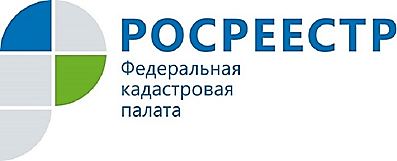 Кадастровая палата информирует курян о доступности новых электронных сервисов на сайте Росреестра.Ранее на сайте ведомства была открыта возможность получения выписок из ЕГРН об основных характеристиках и зарегистрированных правах на объект недвижимости и о кадастровой стоимости объектов недвижимости. Теперь, можно получить еще четыре вида сведений из Единого государственного реестра недвижимости (ЕГРН). Выписка о переходе прав на объект недвижимости содержит сведения о каждом из правообладателей объекта недвижимости в очередности согласно записям ЕГРН о регистрации перехода прав от одного лица к другому.Кадастровый план территории содержит сведения об объектах недвижимости, расположенных в определенном кадастровом квартале, в том числе план (чертеж, схему) таких объектов недвижимости, а также план (чертеж, схему) границ между субъектами Российской Федерации, границ муниципальных образований, населенных пунктов и территориальных зон, расположенных в соответствующем кадастровом квартале. Данная форма сведений из ЕГРН также содержит описание местоположения границ земельных участков в кадастровом квартале и описание местоположения границ зданий, сооружений, объектов незавершенного строительства на земельном участке.Выписка о содержании правоустанавливающих документов содержит реквизиты и содержание документа, на основании которого зарегистрировано право, ограничение права, обременение объекта недвижимости.Выписка о правах отдельного лица на имевшиеся (имеющиеся) у него объекты недвижимости содержит обобщенные сведения о недвижимости, расположенной на территории Российской Федерации (отдельных субъектов Российской Федерации), находящейся (находившейся) в собственности конкретного правообладателя.Информация, которая содержится в выписке о правах отдельного лица на имевшиеся (имеющиеся) у него объекты недвижимости, а также в выписке о содержании правоустанавливающих документов, относится к сведениям ограниченного доступа. Такие выписки могут быть предоставлены только определенному Законом кругу лиц, в том числе самим правообладателям или их представителям, государственным органам.Запросить общедоступные сведения из ЕГРН об объекте недвижимости может любое заинтересованное лицо удобным для него способом – в электронном виде и при личном обращении в офисы Кадастровой палаты по Курской области или МФЦ. В соответствии с Законом № 218-ФЗ сведения из ЕГРН предоставляются в течение 3 рабочих дней. За предоставление сведений, содержащихся в ЕГРН, в соответствии с законодательством взимается плата.Предоставление указанных сведений из ЕГРН предусмотрено вступившим в силу с 1 января 2017 года Федеральным законом № 218-ФЗ «О государственной регистрации недвижимости».